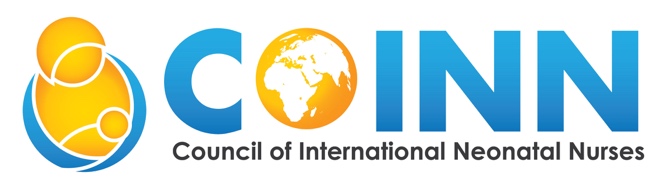 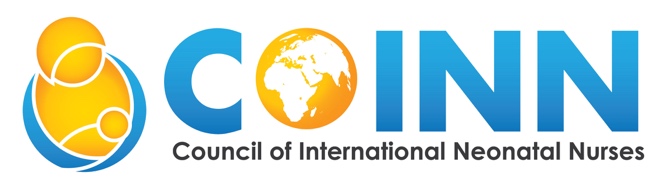 Clinical Nurse Preceptor Assessment ToolDemographicsAge: _____Gender: 		Male ____		Female ____		Other ____Professional RoleNurse ______Midwife ______Nurse/Midwife _______Professional QualificationsNurse certification _____Undergraduate diploma ____Diploma _____Associate ____BSc ____MSc ____	Post-graduate diploma in a specialty (specify specialty) __________________Other __________________________________________Years of ServiceAs a nurse _________________________As a midwife________________________Years in neonatal care	Years worked in neonatal care________________Number of students you have precepted in the Neonatal setting (includes SCU, NCU/NICU or KMC):Number of learners/students __________Unit _________Duration of Preceptorship ________Number of learners/students __________Unit _________Duration of Preceptorship ________Number of learners/students __________Unit: ________Duration of Preceptorship ________Types of students/learners (Mark all that are applicable):  Neonatal nurses _____General nurses _____Midwives _____physician assistants _____medical doctors -residents _____house officers _____Preceptor Training to prepare to teach and assess? 	Yes ____	No ____What course did you take to prepare you to teach and assess precepting?Was the training on the job or classroom? ____________ How long was the course?_______________Length of time since you last precepted a learner or student _____________________________Preceptor’s Assessment of Student’s Knowledge, Skills, and AttitudesLearner/Student Perception of PreceptorHow often did the preceptor work with you before they determined you were finished with the externship or clinical rotation?hour ____1-2 hours ___2-4 hours ___4-6 hours ___6-10 hours ___11-15 hours ___15-20 hours ___ours ___>25 hour please specify how long ____2. How many preceptors did you have during the externship/clinical rotation process: ____3. Was the preceptor available to help you or answer your questions: 	Yes ___	No ____	Occasionally ___4, Did you share any clinical patients with the preceptor? 	Yes ___	No ___	How many patients did you share? _____Did you have your own assignment of patients from the beginning? Yes ____No _____How far into the externship/clinical rotation did you proceed before they let you take care of patients alone? _____________Preceptor EvaluationMy preceptor provided me with feedback about my strengths. 	Yes _____	No _____My preceptor helped me determine appropriate patient priorities. 	Yes ____	No ____My preceptor was approachable and flexible. 	Yes ____	No ____My preceptor was enthusiastic to teach me. 	Yes____ 	No ____My preceptor demonstrated how to problem solve ethical concerns. 	Yes ____	No ____My preceptor provided me with the information I needed to care for my patients. 	Yes____	No ____My preceptor encouraged me to think critically, problem solve and make good decisions.	Yes ____	No ____My preceptor was a role model. 	Yes ____	If yes, 		Always ____		Most of the time ___		Rarely ___	No ____My preceptor was empathic to my needs.	Yes _____	No _____My preceptor encouraged self-directed learning. 	Yes _____	No _____My preceptor encouraged me to use evidence-based practice. 	Yes _____	No ____My preceptor kept other nursing staff aware of what I could do. 	Yes ____	No ____My preceptor provided me with feedback about what I needed to improve.	Yes ____	No ____My preceptor encouraged me to engage in self-reflection.	Yes ____	No ____My preceptor helped me to learn from errors or near misses.	Yes ____	No ____My preceptor allowed me the independence that I needed.	Yes ____	No ____My preceptor considered my learning style (my preference for learning by observing, reading, experiencing, or reflecting).	Yes ____	No ____My preceptor taught me to ask questions (such as What if? Or What could these symptoms mean?) to develop my clinical reasoning skills.	Yes ____	No ____My preceptor helped me to interpret clinical situations.	 Yes ____	No ____My preceptor demonstrated ways to help patients become partners in their care.	Yes ____	No _____My preceptor taught me how to use information technology for patient care.	Yes ____	No ____My preceptor was instrumental in helping me to establish relationships with people on the interdisciplinary team. 	Yes ____		No ____My preceptor explained institutional policies to me.	Yes ____	No ____My preceptor celebrated my successes with me. 	Yes ____	No ____My preceptor explained the roles of the people who work on my unit.	Yes ____	No ____My preceptor and I had time to discuss what was expected of me. 	Yes ____	No ____There was a supportive environment for the preceptor experience in the practice setting.	Yes ____	No ____Did my preceptor demonstrate reflective practice? 	Yes ____	No ____Did your preceptor use effective communication skills?	Yes ____	No ____AlwaysUsually,About ½ the timeSeldomNeverObserve learner/student demonstrate skillsAssess learner/student’s knowledgeAssess learner/student’s attitudes